Урок окружающего мира2  классУМК «Школа России». Учебник «Окружающий мир». 2 класс. 2 часть. А. Плешаков. Москва. «Просвещение»Тема. «Наши проекты. «Моя родословная»»Тип урока – изучение нового материала.Цель: образовательная: дать представление о структуре родословной.Воспитательная: воспитывать любовь к Родине, родной семье, уважение к старшим.Развивающая: развивать мышление, умение сравнивать, внимание, наблюдательность.Задачи: Познакомить с понятием «род».Познакомить с понятием «родословная», с основными составляющими схемы родословной.Способствовать развитию мышления при работе с понятиями «родня», «родственники», «родные», «Родина», «народ», «родословная».Содействовать формированию умения составлять простые схемы родословной.Подготовить к составлению проекта «Моя родословная»Повторить понятие «традиция».Планируемые результаты:Личностные результаты - становление ценностного отношения к своей Родине — России; к своей семье;- ориентация в деятельности на первоначальные представления о научной картине мира;- осознание ценности познания, проявление познавательного интереса, активности, инициативности, любознательности и самостоятельности в обогащении своих знаний, в том числе с использованием различных информационных средств.- применение правил совместной деятельности, проявление способности договариваться;Метапредметные результатыПознавательные УУД - на основе наблюдений устанавливать связи и зависимости между понятиями «род», «родной», «Родина», «народ»;- формулировать выводы и подкреплять их доказательствами на основе результатов проведённого наблюдения;- использовать различные источники для получения информации;Коммуникативные УУД- в процессе диалогов задавать вопросы, высказывать суждения, оценивать выступления участников;- признавать возможность существования разных точек зрения; корректно и аргументированно высказывать своё мнение; приводить доказательства своей правоты;- соблюдать правила ведения диалога и дискуссии; проявлять уважительное отношение к собеседникуРегулятивные УУД- планировать самостоятельно или с небольшой помощью учителя действия по решению учебной задачи; выстраивать последовательность выбранных действий и операций.- осуществлять контроль процесса и результата своей деятельности;- находить ошибки в своей работе и устанавливать их причины; - корректировать свои действия при необходимости (с небольшой помощью учителя);Предметные результаты- проявлять уважение к семейным ценностям и традициям;- знать основные составляющие структуры родословной семьи;- уметь составлять родословную своей семьи.Педагогический технологии: проектное обучение, ИКТ, здоровьесберегающие.Методы: частично-поисковый; исследовательский; практический; нагляный.Формы работы: групповая; индивидуальная; фронтальная.Межпредметные связи: русский язык, литературное чтение.Оборудование: презентация; карточки для групповой работы; карточки для составления схемы родословной; карточки с опорными словами; тетради; учебники; рисунки детей «Наши семейные традиции».Содержание урокаМотивация к учебной деятельности.В мире много интересного,Нам порою неизвестного.Миру знаний нет предела, Так скорей, друзья за дело!(Проверка готовности к уроку)Актуализация знаний. (Проверка д/з)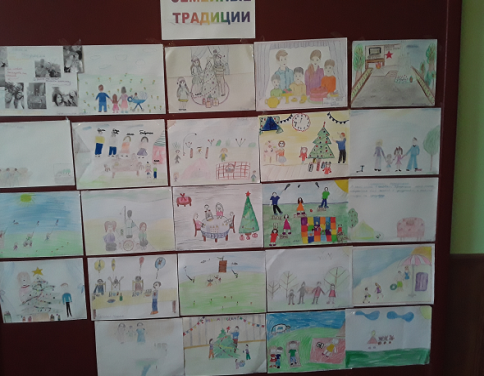 На прошлом уроке вы получили задание: сделать рисунок «Наша семейная традиция». - А, что такое традиция?- Поднимите руки, у кого в семье традиция выезжать на природу? Семейное чтение? Семейные обеды?- А у кого есть традиция собирать альбомы с семейными фотографиями?- А кого можно увидеть на таких фотографиях?Объявление темы. Постановка целей урока.Работа по карточке 1.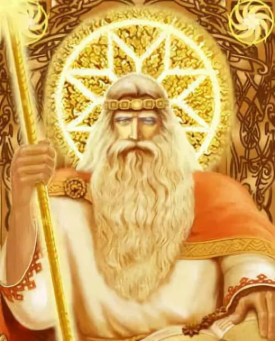 - Подчеркните общую часть в каждом слове. (род)- А как вы думаете, что такое род?Слайд 1.Род – последовательный ряд поколений, происходящий от одного предка. Возникновение слова род. От имени славянского бога Род. Слайд 2.- Подберите слова с такой же частью.(Родина, народ)- Что означают эти слова?- А вот мы познакомимся ещё с одним словом, содержащим часть род.- Тема нашего урока: «Родословная» - Давайте, сформулируем цели нашего урока: слайд 3.Узнать… (что такое родословная?)Научиться…(составлять родословную)Изучение нового материала.Предположение, что такое родословная?Знакомство с определением родословной. (работа с учебником)- Приведите примеры поколений.Запись в тетрадь определения родословной.Работа с рисунком на стр. 46.Ответы на вопросыФизминутка.Работа в группах.- Рассмотрите персонажей. Определите название произведения, автора.Выберите родственников. Расположите их портреты согласно их поколению.Детям в группах представлены герои литературных произведений: русские народные сказки: «Репка», «Волк и семеро козлят», «Гуси-лебеди»; Ш.Перро «Красная Шапочка»; Л. Толстой «Старый дед и внучек»; В. Сутеев «Мешок яблок». Из предложенных картинок героев, нужно было выбрать только родственников и определить, кто кем является.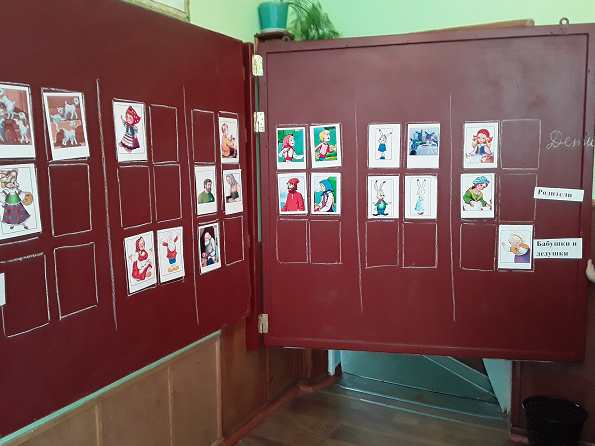            Рисунок . Результат работы в группахЗадание на домРабота по учебнику стр. 47.Вам нужно будет составить родословную своей семьи. Я вам дам заготовки для вашего проекта.Давайте наметим план подготовки проекта.- Что нужно будет сделать?Рефлексия.Закончите фразы. (слайд 4.)- Я узнал(а)…- Мне было интересно…- Меня удивило…- Мне было трудно…Используемые ресурсыКартинки бог Род,  сказочные герои https://yandex.ru/images/searchГенератор прописей https://tobemum.ru/deti/kak-nauchit/generator-propisiПриложение Карточка 1.Найдите сходство в словах. Подчеркните общую часть.Карточка 2.Рассмотрите персонажей.  Определите название произведения, автора.Выберите родственников.Расположите их портреты согласно их поколению.